York Kids Triathlon – Event Arena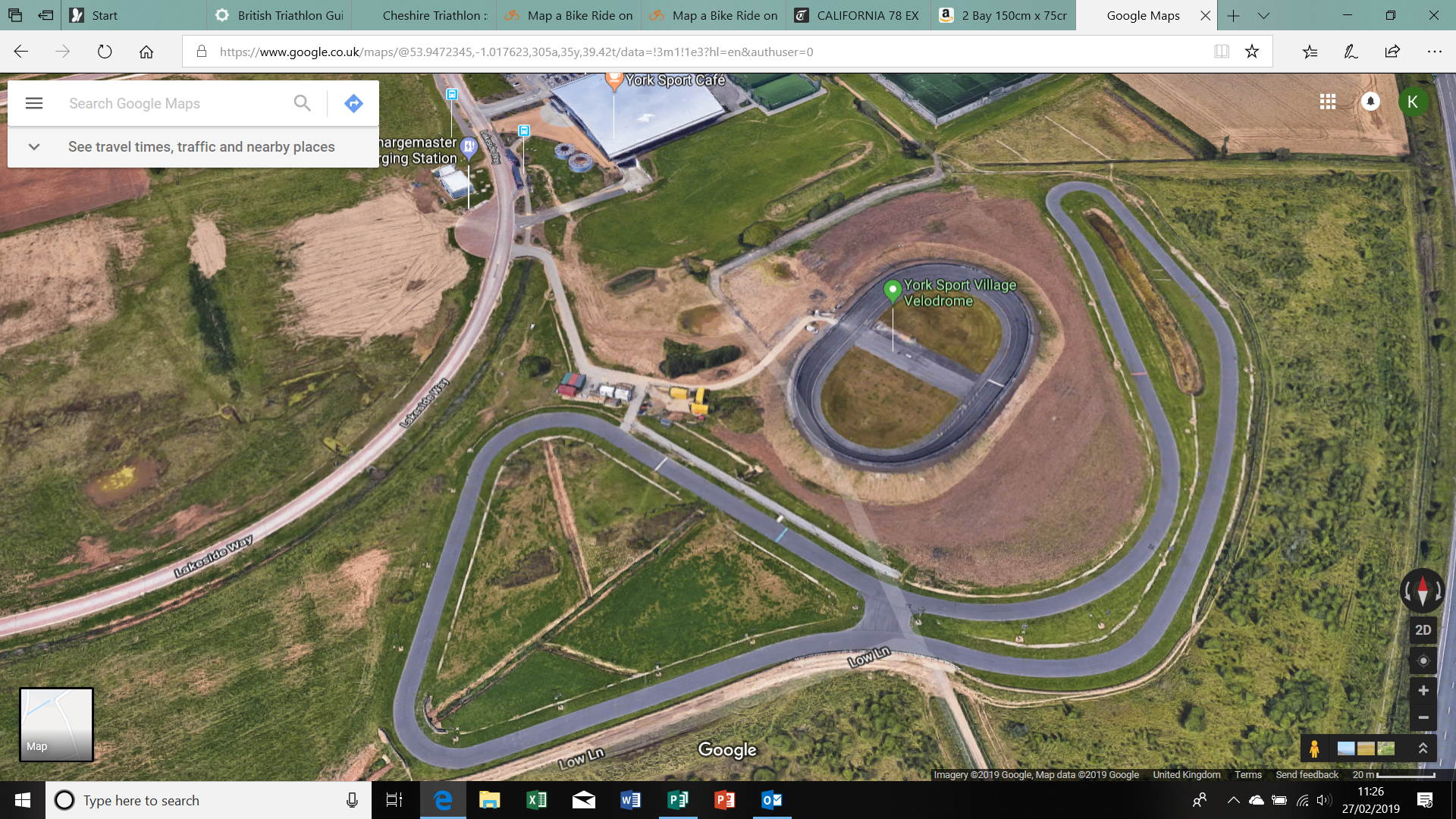 